On a scale of 0-10, how satisfied are you with our product/service? 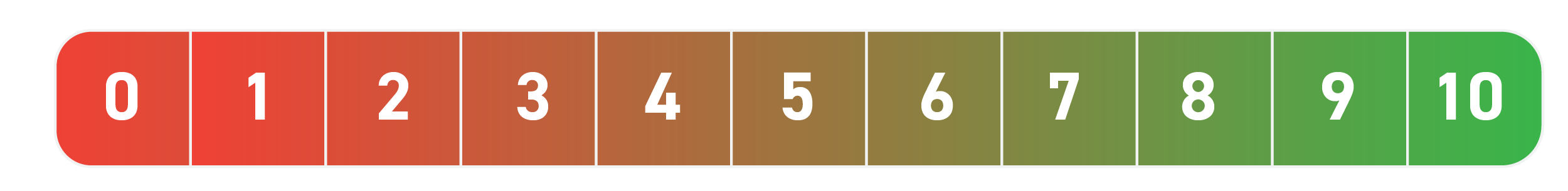 Based on your experience with [insert your company name] how likely are you to recommend us to friends or colleagues? Is there any additional feedback you would like to leave? 